    桃園市進出口商業同業公會 函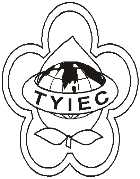          Taoyuan Importers & Exporters Chamber of Commerce桃園市桃園區中正路1249號5樓之4           TEL:886-3-316-4346   886-3-325-3781   FAX:886-3-355-9651ie325@ms19.hinet.net     www.taoyuanproduct.org受 文 者：各相關會員 發文日期：中華民國110年7月26日發文字號：桃貿豐字第110271號附    件：隨文主   旨：辦理機械設備器具型式檢定業務之型式檢定機構，期間自中華民國110年7月16日至113年7月15日止，請查照。說   明：     一、依據勞動部110年7月13日勞職授字第1100203531號函辦理。     二、勞動部審查結果符合「機械設備器具型式檢定作業要點」之規定，認可為機械設備器具之型式檢定機構，執行「動力衝剪機械」、「手推刨床」、「木材加工用圓盤鋸」、「動力堆高機」、「研磨機」、「研磨輪」及「防爆電氣設備」之機械設備器具型式檢定業務。     三、檢送勞動部110年7月13日勞職授字第11002035311號公告如附，於認可有效期間，應遵守「機械設備器具型式檢定作業要點」 及相關法令規定，辦理型式檢定業務，並維持國際標準ISO/IEC 17025產品實驗室認證及ISO/IEC 17065產品驗證機構認證之有效性。如經查核有不符合認可條件、違規情事或國際標準ISO/IEC 17025產品實驗室認證、ISO/IEC 17065產品驗證機構認證失效者，將依該要點規定命令暫停辦理型式檢定業務、撤銷或廢止全部或一部之認可。  理事長  簡 文 豐